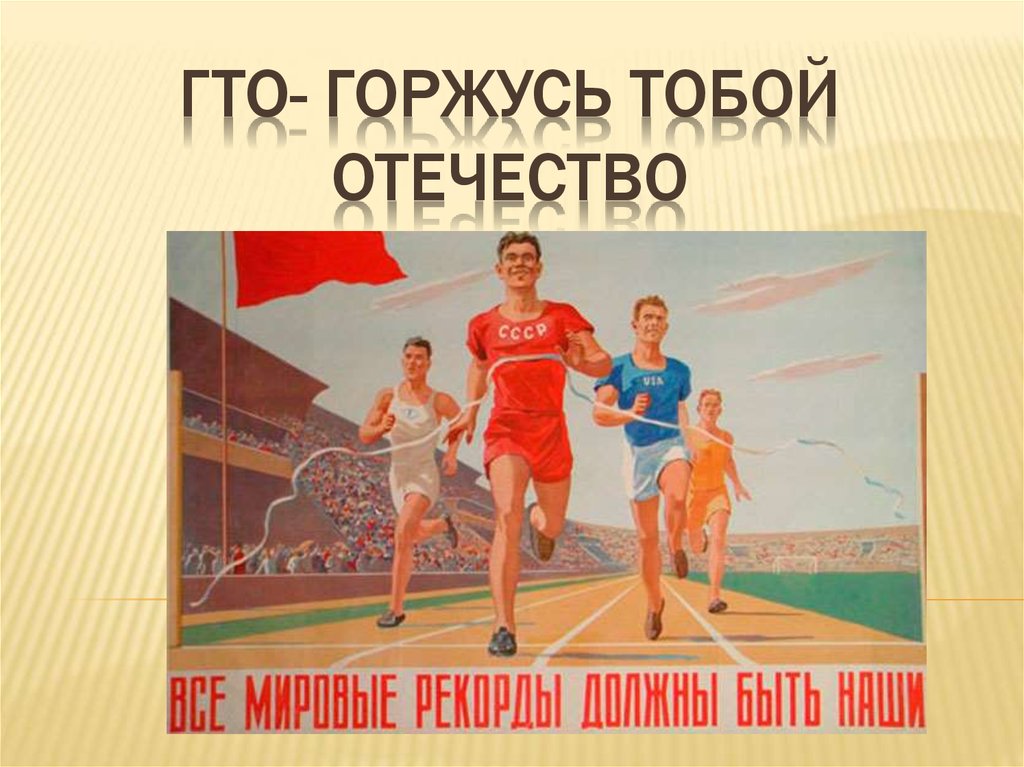 Уважаемые жители Красноярского района!	Приглашаем Вас принять участие в сдаче норм Всероссийского физкультурно-спортивного комплекса «Готов к труду и обороне». Комплекс ГТО является важным элементом развития массового физкультурно-спортивного движения в России. Здоровье народа бесценно, и его фундамент закладывается, в том числе, и подобным общегосударственными спортивными мероприятиями. С момента возрождения физкультурно-спортивного комплекса «Готов к труду и обороне» на официальном сайте движения (www.gto.ru) зарегистрировались более 15 млн россиян. В Красноярском районе, на сегодняшний день, зарегистрировались 10801 человек. Требования к уровню физической подготовленности установлены для каждой возрастной группы и размещены на сайте ГТО (www.gto.ru). 	Приглашаем всех жителей Красноярского района принять активное участие в выполнении нормативов ГТО! Дополнительную информацию по комплексу ГТО можно узнать по телефону  8(846) 57 2 01 66; 8927 653 91 62; с 8-00 до 16-00 по адресу : с. Красный Яр, ул. Советская 47, а также, вы можете следить за новостями на портале vk.com›krasnyarsport #СпортНормаЖизни. Единый день сдачи нормативов ВФСК ГТО состоится 3 ноября 2022 года в 10.00 ч.